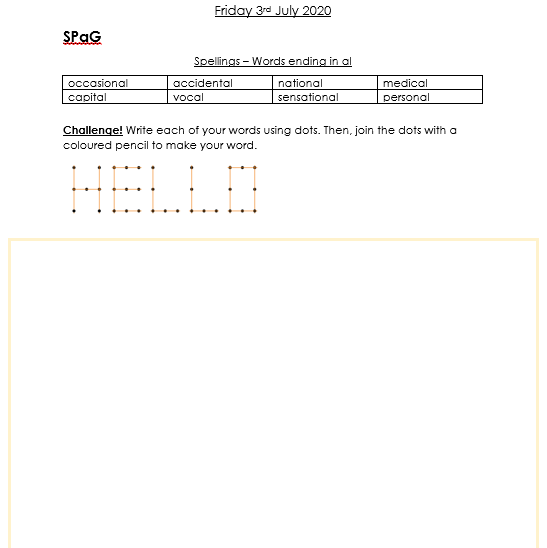 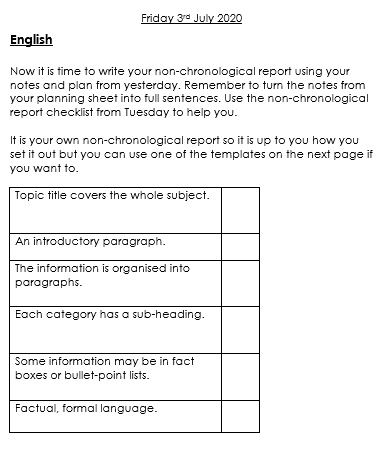 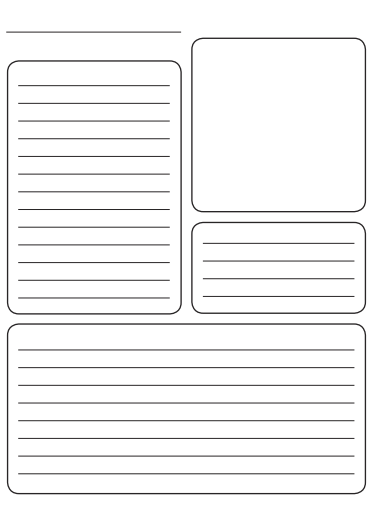 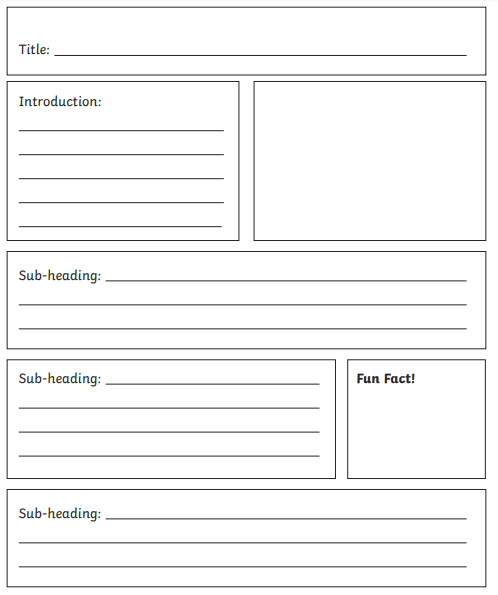 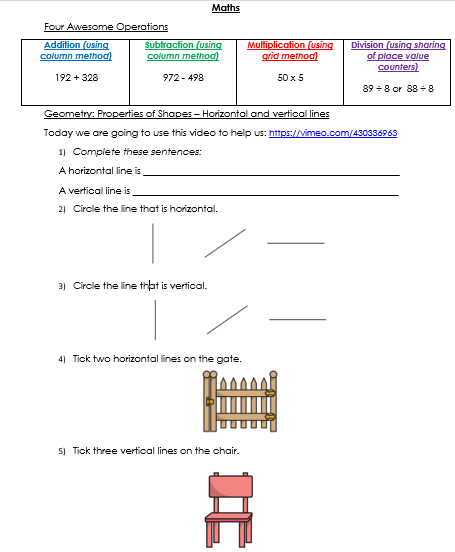 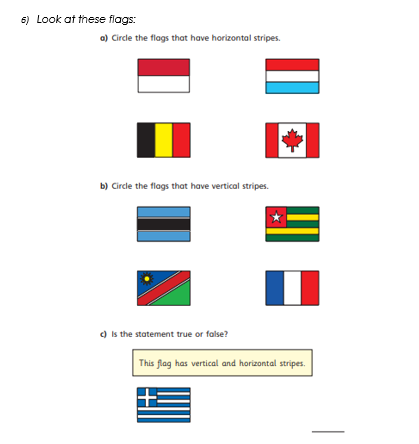 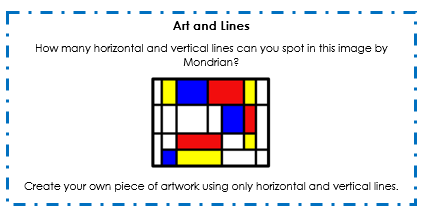 PE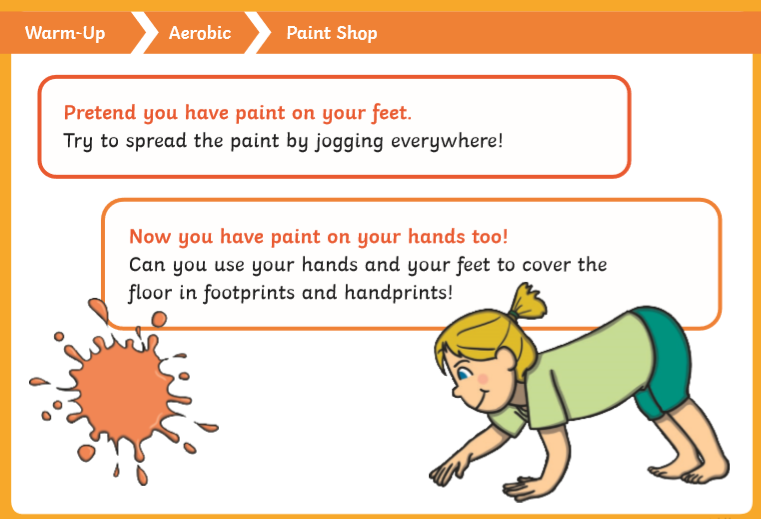 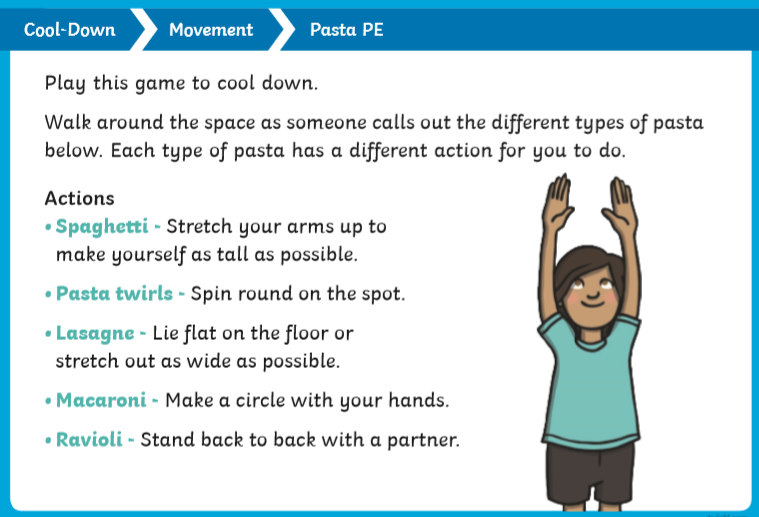 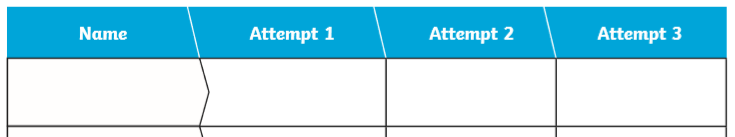 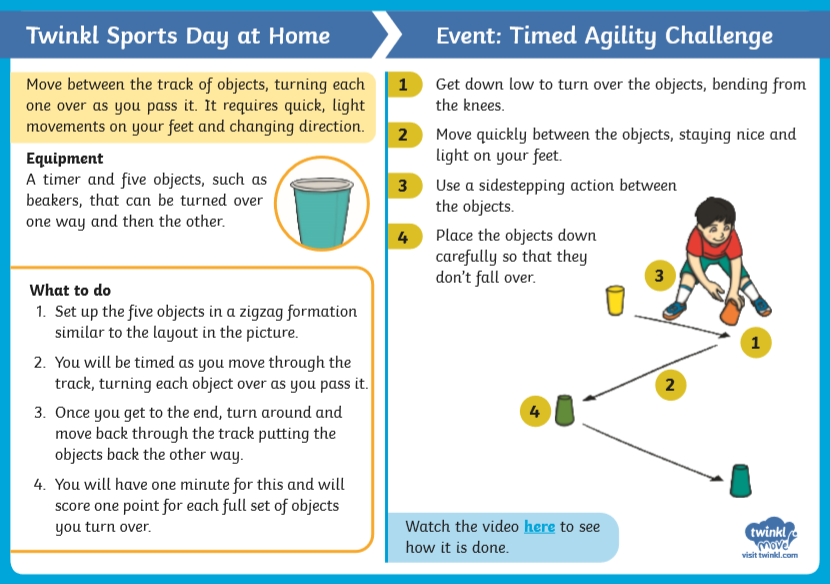 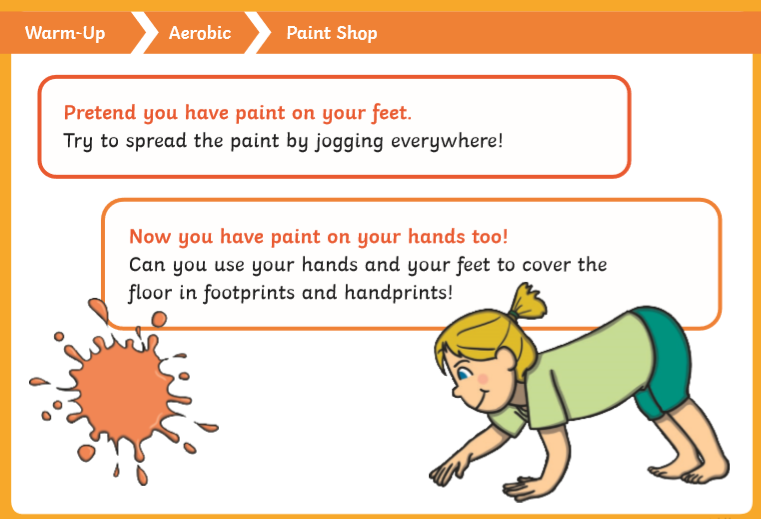 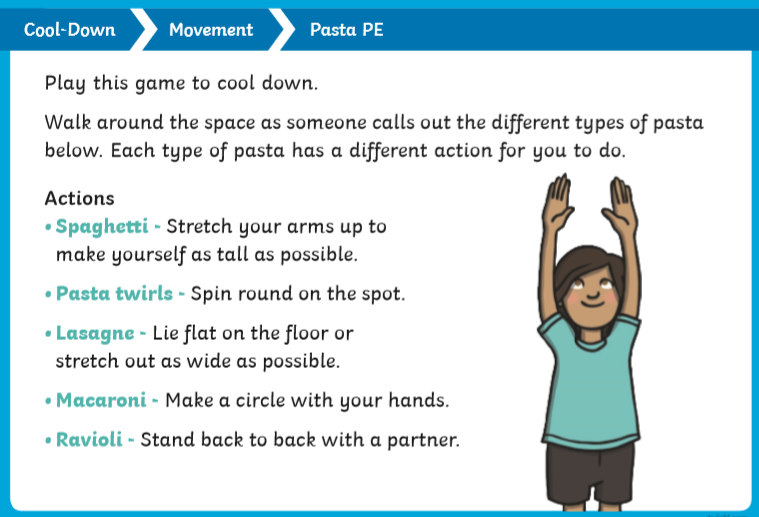 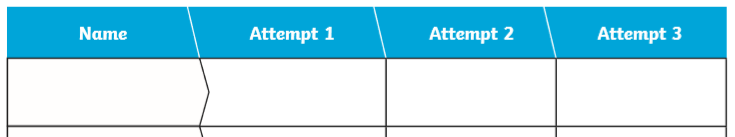 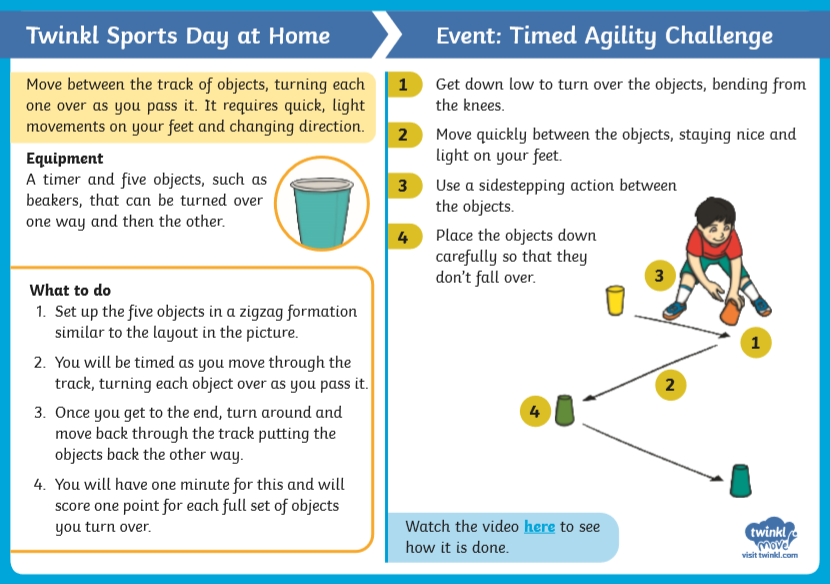 